		VY_32_INOVACE_71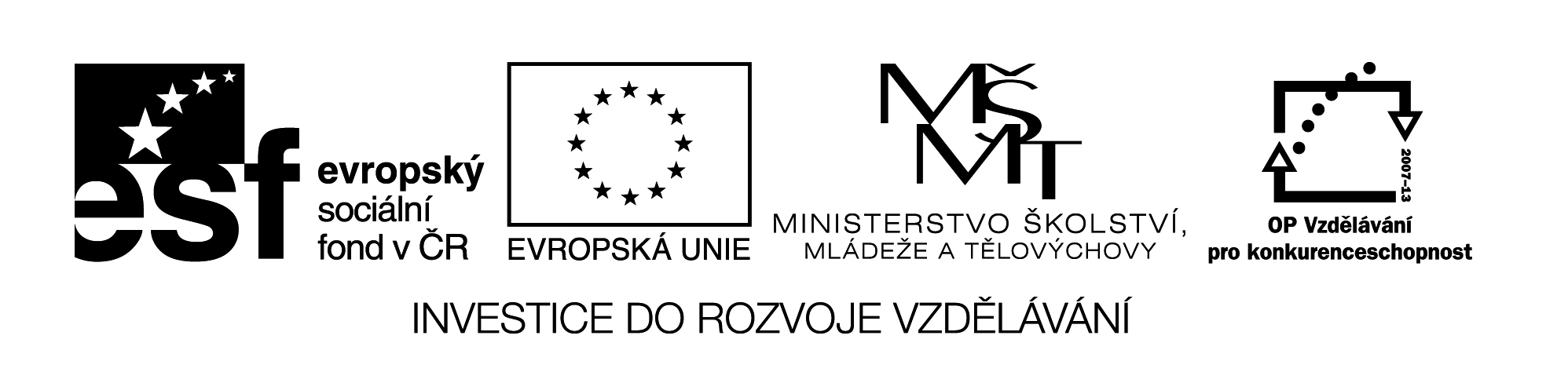 			OBTÉKÁNÍ TEXTUÚkol: Napiš pět řádků libovolného textu a do dokumentu vlož obrázek (max. velikost 200 x 300) a pracuj podle pokynů.EIFFELOVA VĚŽ se nachází v Paříži a jedná se o jednu z nejznámějších světových dominant. Jméno dostala podle svého konstruktéra. Měří  a má tři plošiny. Třemi nohami jezdí lanovka do prvního a druhého patra, ve čtvrté noze je schodiště pro pěší. Mezi druhým a třetím patrem jsou výtahy. V prvním a druhém patře se nachází restaurace. Pokud je dobrá viditelnost, je možné dohlédnout do vzdálenosti .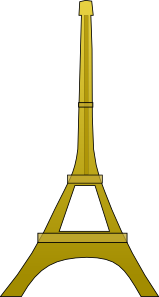  Vyzkoušej si jednotlivé druhy obtékání textu kolem obrázku.1. OBDÉLNÍK – zarovnání na středEIFFELOVA VĚŽ se nachází v Paříži a jedná se o jednu z nejznámějších světových dominant. Jméno dostala podle svého konstruktéra. Měří  a má tři plošiny. Třemi nohami jezdí lanovka do prvního a druhého patra, ve čtvrté noze je schodiště pro pěší. Mezi druhým a třetím patrem jsou výtahy. V prvním a druhém patře se nachází restaurace. Pokud je dobrá viditelnost, je možné dohlédnout do vzdálenosti .2. V TEXTUEIFFELOVA VĚŽ se nachází v Paříži a jedná se o jednu z nejznámějších světových dominant.  Jméno dostala podle svého konstruktéra. Měří  a má tři plošiny. Třemi nohami jezdí lanovka do prvního a druhého patra, ve čtvrté noze je schodiště pro pěší. Mezi druhým a třetím patrem jsou výtahy. V prvním a druhém patře se nachází restaurace. Pokud je dobrá viditelnost, je možné dohlédnout do vzdálenosti . 3. ZA TEXTEM – zarovnání na středEIFFELOVA VĚŽ se nachází v Paříži a jedná se o jednu z nejznámějších světových dominant. Jméno dostala podle svého konstruktéra. Měří  a má tři plošiny. Třemi nohami jezdí lanovka do prvního a druhého patra, ve čtvrté noze je schodiště pro pěší. Mezi druhým a třetím patrem jsou výtahy. V prvním a druhém patře se nachází restaurace. Pokud je dobrá viditelnost, je možné dohlédnout do vzdálenosti .VY_32_INOVACE_71 4. PŘED TEXTEM – zarovnání dolevaEIFFELOVA VĚŽ se nachází v Paříži a jedná se o jednu z nejznámějších světových dominant. Jméno dostala podle svého konstruktéra. Měří  a má tři plošiny. Třemi nohami jezdí lanovka do prvního a druhého patra, ve čtvrté noze je schodiště pro pěší. Mezi druhým a třetím patrem jsou výtahy. V prvním a druhém patře se nachází restaurace. Pokud je dobrá viditelnost, je možné dohlédnout do vzdálenosti .5. TĚSNÉ – zarovnání dolevaEIFFELOVA VĚŽ se nachází v Paříži a jedná se o jednu z nejznámějších světových dominant. Jméno dostala podle svého konstruktéra. Měří  a má tři plošiny. Třemi nohami jezdí lanovka do prvního a druhého patra, ve čtvrté noze je schodiště pro pěší. Mezi druhým a třetím patrem jsou výtahy. V prvním a druhém patře se nachází restaurace. Pokud je dobrá viditelnost, je možné dohlédnout do vzdálenosti .Citace obrazového materiálu:Eiffelova věž	[cit. 2012-01-09]. Dostupný pod licencí Public domain na WWW: <http://www.clker.com/clipart-1776.html>.Název materiálu: VY_32_INOVACE_71					Anotace:	Pracovní list je určený k procvičení obtékání textu kolem obrázků. Žáci si prakticky 			vyzkouší jednotlivé typy obtékání textu. Autor:		Ing. Lenka ČekalováJazyk:		češtinaOčekávaný výstup:		základní vzdělávání – 1. stupeň – Informační a komunikační technologie – 2. období - 			pracuje s textem a obrázkem v textovém a 	grafickém editoruSpeciální vzdělávací potřeby: -Klíčová slova:  obrázek, obtékání textu, zarovnáváníDruh učebního materiálu:  pracovní list	Druh interaktivity:  aktivitaCílová skupina:  žák	Stupeň a typ vzdělávání:  základní vzdělávání – 1. stupeň – 2. obdobíTypická věková skupina:  10 – 12 letCelková velikost:  26 kB